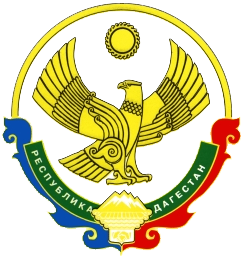 АДМИНИСТРАЦИЯМУНИЦИПАЛЬНОГО РАЙОНА «ЦУНТИНСКИЙ РАЙОН»РЕСПУБЛИКИ ДАГЕСТАН__________________________________________________________________РАСПОРЯЖЕНИЕ19.11.2020г.                                                                                                   №199с. КидероРАСПОРЯЖЕНИЕ О подготовке и проведении празднования в  муниципальном районе «Цунтинский район» Республики Дагестан  100-летия со дня образования ДАССР    В целях подготовки и проведения мероприятий, посвященных празднованию 100-летия со дня образования ДАССР в муниципальном районе «Цунтинский район» Республики Дагестан:1.Образовать организационный комитет по подготовке и празднованию муниципальном районе «Цунтинский район» Республики Дагестан 100-летия со дня образования ДАССР (далее-оргкомитет) и утвердить его состав (приложение 1).2.Утвердить план мероприятий, посвященных празднованию 100-летия со дня образования ДАССР в муниципальном районе «Цунтинский район» Республики Дагестан (приложение 2).3.Финансирование мероприятий по подготовке и проведению празднования в муниципальном районе «Цунтинский район» Республики Дагестан 100-летия со дня образования ДАССР производить в соответствии с бюджетом муниципального района «Цунтинский район» Республики Дагестан на 2021 год, в пределах доведенных лимитов бюджетных обязательств.4.МКУ «Управление строительства, жилищно-коммунального, сельского хозяйств и экологии» администрации  муниципального района «Цунтинский район» Республики Дагестан обеспечить праздничное оформление мест проведения праздничных мероприятий.5.Рекомендовать  ОМВД России па муниципальному району «Цунтинский район» Республики Дагестан  обеспечить охрану общественного порядка и безопасность в местах проведения мероприятий.6.Рекомендовать ГБУ РД «Цунтинская ЦРБ» обеспечить дежурство врачей скорой помощи в местах проведения массовых мероприятий.7.МКУ «Отдел гражданской обороны, чрезвычайных ситуаций и единой дежурно-диспетчерской службы»  обеспечить дежурство пожарной техники и бригад в местах проведения массовых мероприятий.8.Рекомендовать АО «Дагестанская сетевая компания» Цумадинские РЭС обеспечить бесперебойную подачу электроэнергии к местам проведения мероприятий.9МКУ « Средства массовой информации и технического обеспечения обеспечить освещение в средствах массовой информации мероприятий, посвященных празднованию в муниципальном районе «Цунтинский район» Республики Дагестан 100-летия со дня образования ДАССР.10.Контроль за исполнением настоящего распоряжения оставляю за собой.    И. о. главы                                                                    М. Магомедов                                                                                 Приложение 1                                                                                          УТВЕРЖДЕНраспоряжением администрацииМР «Цунтинский район» РД                                                                                                 От 19.11.2020г.  №199СОСТАВоргкомитета по подготовке и проведению мероприятий,посвященных 100-летию со дня образования ДАССРМагомедов Ш. А.                         Глава МР «Цунтинский район» РД                                                       (председатель оргкомитета)Магомедов М. А.                               Заместитель главы МР                                                      (заместитель председателя оргкомитета)Гаджиев М. У.                            Руководитель аппарата МРМагомедов Д. Р.                         Директор МКУК «ЦТКНР»Магомедов М. Б.                        Директор МКУ «УСЖКХ»Магомедов М. А.                        Начальник МКУ «УОМПС и Т»Гасангаджиев Ш. М.                   Врио начальника ОМВД по                                                        Цунтинскому району (по согласованию)  Загиров  М. М.                            Начальник МКУ   «ГО, ЧС и ЕДДС)Газиев М. Д.                                Начальник Цумадинского РЭС                                                              (по согласованию) Магомедов А. А.                         Начальник ФБО АМР  «Цунтинский                                                             район» РД Магомедов Г. М.                      Главный врач ГБУ РД «Цунтинская ЦРБ»                                                               (по согласованию)Алиев А. А.                                 Начальник МКУ «СМИ и ИТО»               